	Приложение № 1ТЕХНИЧЕСКА СПЕЦИФИКАЦИЯ  КЪМ ОБЯВА за възлагане на обществена поръчка на стойност по чл. 20, ал. 3 ЗОП с предмет: „предоставяне на далекосъобщителни услуги за нуждите на Софийския районен съд” – 	обособена позиция № 1 „Предоставяне на далекосъобщения чрез обществена фиксирана далекосъобщителна мрежа и предоставяне на фиксирани гласови телефонни услуги за нуждите на СРС”София, 2016 г.ТЕХНИЧЕСКА СПЕЦИФИКАЦИЯ Изпълнението на поръчката, следва да се извършва на централно ниво СРС на адресите описани в Приложение 1 /Таблица 1 и  Топология 1/, както следва: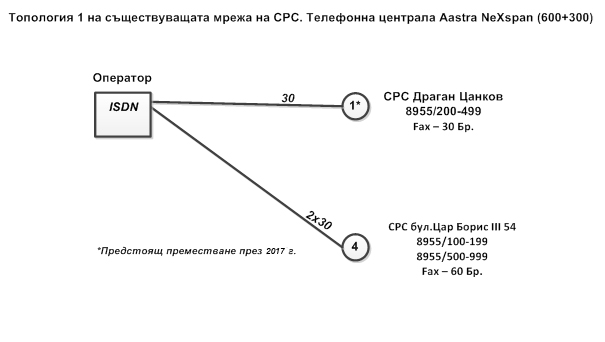 При предоставяне на услугата от изпълнителят следва да се обезпечи следното: 1. Осъществяване на входящи и изходящи гласови телефонни и факс обаждания от и към всички фиксирани и мобилни национални мрежи и към международни мрежи за провеждане на селищни, междуселищни и международни разговори и разговори към мобилни оператори чрез използване на телефонна линия /POTS/. Услугата да отговаря на всички стандарти за POTS. Тя да бъде предоставяна по физикална линия ISDN PRA.2. Доставчика на услугата да осигури свързаност на централите на СРС с минимум 90 канала по ISDN PRA за осъществяване чрез DDI на входящи и изходящи гласови телефонни и факс обаждания от и към всички фиксирани и мобилни национални и към международни мрежи за провеждане на селищни, междуселищни и международни разговори и разговори към мобилни оператори.
3. Предоставяне на възможност за изграждане на видеоконферентна връзка.4. Поддръжка на факсимилни съобщения и телефакс група 3 и 4.5. Пренасочване на входящ трафик при отпадане на физическа връзка до даденацентрала или при 100% заемане на капацитета за дадено направление.	6. Обезпечаване на енерго независимост на ISDN PRA, чрез дистанционно захранване през собствената мрежа на доставчика. 7. Да осигури преференциални цени за разговори в и извън собствената мрежа на оператора, както и безплатни минути за разговори във всички фиксирани мрежи за постовете, 02/8955100-999, включени в абонаментната такса. 7.1. Предоставяне на определен брой безплатни минути към национални фиксирани мрежи за централата на СРС (минимален брой 30 000 минути).7.2. Предоставяне на определен брой безплатни минути към национални мобилни мрежи за централата на СРС (минимален брой 10 000 минути).8. Не се допуска прилагането на такса свързване. 9. Да осигури безплатно съвместимост между наличното оборудване на Софийски районен съд /телефонни терминали, телефонните централи, телефонни апарати/ и мрежата си, включително инсталиране и конфигуриране на допълнително оборудване, ако е необходимо такова.10. Да се запази номерацията и организацията на DDI /автоматичен вход, Приложение 1 – Таблица 1/ за всеки от вътрешните номера от 02/8955 100 – 02/8955 999 включително от цифрова телефонна централа в гр. София - да бъде предоставен еднозначно съответстващ номер от националния номерационен план, чрез който да се набира вътрешния номер без посредничество на оператор или интерактивно меню. 
11. Да осигури възможност за използване на следните услуги:11.1 Пренасочване на повиквания;11.2 Ограничаване на изходящи повиквания;11.3 Ограничаване на входящи повиквания;11.4 Предоставяне идентификация на викания/викащия абонат (COLP)/(CLIP);11.5 Ограничаване идентификацията на викащия абонат (CLIR);11.6 Директно повикване;11.7 Промяна на номер;11.8 Добавяне, премахване и преместване на телефонни постове, ползвани от Възложителя, при запазване на тарифите и таксите на услугите;
12. Да осигури възможността за телефонни обаждания към:12.1  “услуги с добавена стойност”, към безплатни номера 0800 ххххх и към номера 0700 ххххх;12.2 Номера за обслужване на клиенти и безплатни повиквания към национални номера за достъп до спешни повиквания – 150, 160, 166 и към единния европейски номер за спешни повиквания – 112;13. Предоставяне на безплатни детайлизирани справки с подробно описание на проведените изходящи разговори за всеки телефонен пост включително номерата от вътрешните постове на УАТЦ, предоставена като разпечатка, в електронен формат или в Интернет – минимум три месеца назад; Справката да съдържа информация за продължителността и стойността на всеки от проведените разговори.14. Да притежава технически центрове във физическите локации /адреси/ на Възложителя, разположени във всички районни центрове (декларира се от всеки участник). 
15. Мрежата на участника следва да притежава необходимия капацитет за безпроблемно провеждане на телефонни разговори с високо качество, включване на нови абонати или преместване на съществуващи такива.16. Възможност за провеждане на изходящи телефонни разговори в направления с не географски номера. 17. При възможност да се предложат условия за предоставяне на пакет от допълнителни услуги при преференциални условия.		18. Участникът за предоставяне на услугата да бъде действащ на телекомуникационния пазар обществен телекомуникационен оператор, притежаващ валидна индивидуална лицензия за осъществяване на далекосъобщения чрез далекосъобщителна фиксирана мрежа, издадена от КРС.19. В обхвата на фиксираната телефонна услуга следва да се включват безплатно следните услуги:Изчакване и задържане на повикването; пренасочване на повикването; ограничаване/забрана на повикванията; идентификация на повикването /CLIP, CLIR/.Участникът следва да осигурява техническа поддръжка по схемата 24 часа /7 дни в седмицата/ 365 дни в годината.Да притежава работеща Trouble Ticket или еквивалентна система за обслужване на клиенти и процедури за реакция и отстраняване на проблеми.Участникът трябва да осигури възможност за запазване на ползваните в даден град  номера /телефон или факс/, при промяна на доставчика на обществена фиксирана телефона услуга. Място на предоставяне на фиксираната телефонна услуга са определените от Възложителя обекти, посочени в Таблица 1.
20. Свързаността на обектите на Възложителя с мрежата на изпълнителя, предоставящ фиксираната телефонна услуга се осигурява от последния. 21. Характеристиките на осигурената свързаност трябва да осигуряват поддържането на количествените и качествени характеристики на обекта на обществената поръчка.22. При предоставяне на услугите, предмет на настоящата поръчка, участникът следва да осигури съвместимост между собствената си мрежа и оборудването на Възложителя по характеристики на интерфейс и сигнализация, които да позволяват предоставянето на фиксираната телефонна услуга и факс.23. Възложителят осигурява на Изпълнителя на поръчката подходящо място, захранване и климатизация, необходими за нормалната работа на предоставеното от Изпълнителя оборудване, инсталирана и конфигурирана централа и съдействие при инсталирането, конфигурирането, интеграцията и тестването на предоставените услуги. При предоставянето на услугите ще се използва наличното мрежово оборудване в сградата/ите на Възложителя.В сградите на СРС, на посочените по-горе адреси, изпълнителят следва да осигури съвместимост на собствената си мрежа и разположената в съответния обект вътрешна цифрова телефонна централа и наличните крайни устройства на Възложителя. Техническото предложение на участниците да е технологично неутрално по отношение на предоставяните услуги. ISDN на СРСТаблица 1Телефонен номерВид услугаАдрес0289551ISDN PRA  БУЛ. ЦАР БОРИС III № 540289551ISDN PRA  БУЛ. ЦАР БОРИС III № 540289552ISDN PRA  БУЛ. ДРАГАН ЦАНКОВ № 6